Izrada Sv. NikolePotrebno: kolaž, škare, lijepiloNapravite Svetog Nikolu pomoću kolaža.Primjeri su na slikama.Uživajte!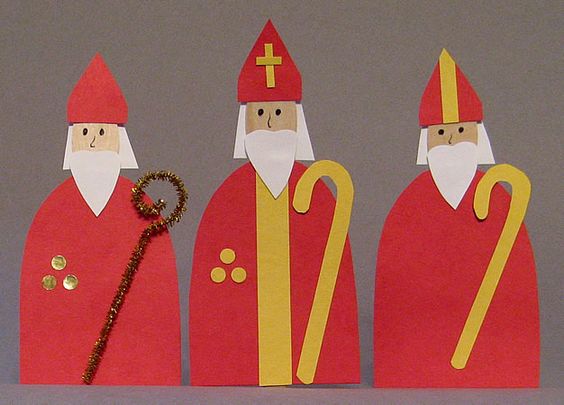 Izvor: https://www.stnicholascenter.org/how-to-celebrate/resources/crafts/figures/spoon-st-nicholas